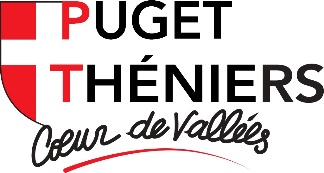 DOSSIER DE DEMANDE DE SUBVENTIONDOTATION ANNUELLE 2024NOM DE L’ASSOCIATION : ……………………………………………………………………………MONTANT SOLLICITÉ : ……………………… €LES DEMANDES DE SUBVENTION DOIVENT ÊTRE RETOURNÉES À LA MAIRIE DE PUGET-THÉNIERS SOIT :PAR MAIL : culture@puget-theniers.frPAR COURRIER : 	Mairie de Puget-ThéniersMaison des Services PublicsPlace A. Conil06260 PUGET-THÉNIERSAVANT LE LUNDI 04 MARS 2024Quel que soit le montant de la subvention attendue, l’organisme joindra à sa demande les documents suivants :Le récépissé de déclaration de l’association en préfectureUn relevé d’identité bancaire correspondant à la dénomination statutaireUn relevé bancaire de l’ensemble des comptes de l’associationLe bilan du dernier exercice clos, certifiés par le président de l’organisme (ce document notifie une recette ou un déficit sur l’exercice comptable de l’année)Le budget prévisionnel de l’année à venir, certifiés par le président de l’organisme (ce document doit être obligatoirement équilibré : Dépenses = Recettes)La délibération de l’assemblée générale ayant approuvé le rapport moral et le rapport financierLa délibération nommant le conseil d’administration ou le bureauEn cas de 1ère demande, de création d’une nouvelle association ou de modification :Les statuts en vigueur, et le règlement intérieur s’il existeL’avis d’insertion au Journal Officiel TOUT DOSSIER INCOMPLET OU DÉPOSER APRÈS LA DATE BUTOIRE NE SERA PAS PRIS EN CONSIDÉRATION1. PRESENTATION DE L’ASSOCIATIONNom de l’association : ………………………………………………..………………………………….……………Adresse du siège social : …………………………………………………………………………….………………...……………………………………………………………………………………………………………………….……Téléphone : …………………………………………	Email : ………………………….…………………………….Objet : …………………………………………………………………………….……………………………………..……………………………………………………………………………………………………………………….…………………………………………………………………………………………………………………………….……Date de création : ………………………………………………………………………………………………………Numéro d’enregistrement préfecture : ……………………………………………………………………………Date de parution au JO : ……………………………………………	(1ère demande  merci de joindre l’extrait du Journal Officiel)Numéro SIREN ou SIRET : ………………………………………………………………………………………….Cette information est désormais nécessaire à la commune pour transmettre en Préfecture la liste des associations subventionnées. (Décret du 17 juillet 2006)> À demander à la Direction Régionale de l’INSEE, 17 rue Menpenti, 13395 Marseille Cedex 10- 04-91-17-57-57 mail : direction-regionale-paca@insee.frL’Association est-elle (cocher la case) :	□ nationale	□ régionale 	□ départementale	□ localeL’Association appartient-elle à une fédération, un réseau ou une union (indiquer le nom complet, ne pas utiliser de sigle) : ………………………………………………………………………………………………………………………………………………………………………………………………………………………………………………BUREAU DE L’ASSOCIATIONPrésident(e) : …………………………………………………………………………….……………………………Adresse : …………………………………………………………………………………………………………………Téléphone : …………………………………………	Email : ………………………….……………………………..Vice-président(e) : …………………………………………………………………………….………………………Téléphone : …………………………………………	Email : ………………………….……………………………..Trésorier(e) : …………………………………………………………………………….……………………………Téléphone : …………………………………………	Email : ………………………….……………………………..Secrétaire : …………………………………………………………………………….………………………………Téléphone : …………………………………………	Email : ………………………….……………………………..Date de votre dernière assemblée générale : ……………….………………. (Merci de joindre le procès-verbal de la dernière assemblée générale certifié par le bureau)2. PRESTATIONS EN NATURE DE LA PART DE LA COMMUNE(Mise à disposition de locaux communaux et fréquence, de personnel, de matériel, de véhicule, de service, etc, ...)Rappel : la mise à disposition gratuite d’un local, d’un véhicule municipal ou de matériel est une subvention en nature au profit de l’association de même que la réalisation de photocopies ou travaux d’impression.3. BILAN MORAL & IMPLICATION DANS LA VIE LOCALEActivités annuelles de l’association (cours, animations, stages, …), si besoin joindre une feuille annexe : ………………………………………………………………………………………………………………………………………..……………………………………………………………………………………………………………………………..……………………………………………………………………………………………………………………………..……………………………………………………………………………………………………………………………..……………………………………………………………………………………………………………………………..……………………………………………………………………………………………………………………………..……………………………………………………………………………………………………………………………..……………………………………………………………………………………………………………………………..……………………………………………………………………………………………………………………………..Manifestations organisées par l’association sur la commune en 2023 :Participation à des manifestations organisées par la commune en 2023 :PROJETS 20244. RESSOURCES & BILAN FINANCIERCertifié exact, le président :	Certifié exact, le trésorier :BILAN FINANCIER DÉTAILLÉ - ANNÉE 2023 ou du ………………….………… au ……………………............(Comptes annuels détaillés clos au cours de l’année civile, certifiés par le président et le trésorier, ou le commissaire aux comptes le cas échéant)Vous avez la possibilité de fournir un autre document qui doit être joint à la demandeCertifié exact, le président :	Certifié exact, le trésorier :BUDGET PRÉVISIONNEL - ANNÉE 2024 ou du ………………….………… au ……………………............(Budget prévisionnel détaillés pour l’année civile à venir, certifiés par le président et le trésorier, ou le commissaire aux comptes le cas échéant)Vous avez la possibilité de fournir un autre document qui doit être joint à la demandeCertifié exact, le président :	Certifié exact, le trésorier :ATTESTATION SUR L’HONNEURJe soussigné (NOM, Prénom du représentant légal de l’association)………………………………………………………………………………………………………………………………………………………………………………………………………………………………………………………………………………………………………………………………………………………Nom de l’association……………………………………………………………………………………………………………………………………………………………………………………………………………………………………………………………………………………………………………………………………………………..Déclare que l’association est en règle au regard de l’ensemble des déclarations sociales et fiscales ainsi que des cotisations et paiements y afférant ;Certifie exactes les informations du présent dossier, notamment la mention de l’ensemble des demandes de subvention introduites auprès d’autres financeurs publics ;Demande une subvention d’un montant de	………………… €Joindre un relevé d’identité bancaire ou postalFait à ……………………………………………………. Le ……………………………………………Cachet de l’association						SignatureATTENTION :Toute fausse déclaration est passible de peine d’emprisonnement et d’amendes prévues par les articles 441-6 et 441-7 du Code Pénal.Le droit d’accès aux informations prévues par la loi n° 78-17 du 6 janvier 1978 relative à l’informatique, aux fichiers et aux libertés, s’exerce auprès du service ou de l’Établissement auprès duquel vous avez déposé votre dossier.Pour l’année 2023 ou pour la saison 2023/2024NB PUGÉTOIS(E)SNB EXTÉRIEURSNB TOTAL(en chiffres)EVOLUTIONpar rapport à l’an passéNombre de salariésNombre d’adhérents(ayant payé une cotisation)AIDES EN NATURE APPORTÉES PAR LA COMMUNE (EN 2022):À USAGE EXCLUSIF DE L’ASSOCIATION(précisez)OCCASIONNELLEMENT(précisez nombre et fréquence)JAMAISPrêt de locaux municipaux(salles de réunions, bureaux, salles d’activités, locaux de stockage…)Mise à disposition de matériel(tables, chaises, barnums, autres …)Mise à disposition de véhicules (minibus)Mise à disposition de personnel municipal(agents administratifs, agents techniques, …)Travaux engagés par la commune en faveur de l'associationTravaux engagés par la commune en faveur de l'association□ oui	□ nonAide à la communication (affiches, flyers, diffusion infos…)Aide à la communication (affiches, flyers, diffusion infos…)□ oui	□ nonPhotocopiesPhotocopies□ oui	□ nonNom de la ManifestationNatureDateLieuFréquenceType de PublicCarnaval□ oui	□ non□ prestataire	□ volontaireGoûter Culture□ oui	□ non□ prestataire	□ volontaireJeun’Arts Festival□ oui	□ non□ prestataire	□ volontaireHalloween□ oui	□ non□ prestataire	□ volontaireDécembre en Fête□ oui	□ non□ prestataire	□ volontaireAutres : ……………………………….□ oui	□ non□ prestataire	□ volontaireAutres : ……………………………….□ oui	□ non□ prestataire	□ volontaireListe des Manifestations prévues en 2024Liste des Manifestations prévues en 2024DateA votre initiative1.A votre initiative2.A votre initiative3.A votre initiative4.A l’initiative de la Commune1.A l’initiative de la Commune2.A l’initiative de la Commune3.A l’initiative de la Commune4.Situation de trésorerie au 31/12/2023 (fournir une copie des relevés bancaires justifiant les montants)Situation de trésorerie au 31/12/2023 (fournir une copie des relevés bancaires justifiant les montants)En Caisse (monnaie, espèces)Compte courantCompte épargne 1Compte épargne 2Autres comptes bancairesValeurs mobilières de placementsAutres : ………………………………Découvert bancaireTotalSubventions perçues en 2023Subventions perçues en 2023Commune de Puget-ThéniersCommune de …………………………………………Commune de …………………………………………Commune de …………………………………………Département des Alpes-MaritimesRégion SUD (PACA)EtatEuropeAutres (à préciser) ………………………………………………………………………………………………….TotalBILAN 2023BILAN 2023BILAN 2023BILAN 2023DEPENSES2023RECETTES2023AchatsRecettes associativesAlimentationVente de produitsProduits d’entretienVente de prestationsFournitures administrativesCotisation des adhérentsFournitures petit équipementAutres (préciser) :Autres fournitures et marchandisesDons encaisséesCarburantsSponsorsFrais de déplacements (bus, train, location, …)Frais d’entretien (véhicule, matériel, …)SubventionsFormationsUnion EuropéenneAutres frais (préciser)ÉtatFrais de FonctionnementRégionAssurancesDépartementFrais postauxCommune de Puget-ThéniersInternet / Téléphone          Autres commune (préciser)Électricité, gaz, bois, ……………………………………………Eau…………………………………………Frais bancaires, autres…………………………………………Publicités, publicationsServices extérieursAutres subventionsRémunération intermédiaires et honorairesCaisse d'Allocations FamilialesImpôts et taxesAutres (préciser) :Impôts et taxes sur salaires…………………………………………Autres impôts et taxes…………………………………………Frais de Personnel…………………………………………Salaires brutsCharges sociales de l’employeurAutres ProduitsAutres charges de personnelAutres charges…………………………………………………..…………………………………………………..Charges financières (agios, intérêts, …)Charges exceptionnellesDotation aux amortissementsTOTAL DES DÉPENSESTOTAL DES RECETTESTOTAL DES RECETTES - TOTAL DES DÉPENSES =TOTAL DES RECETTES - TOTAL DES DÉPENSES =TOTAL DES RECETTES - TOTAL DES DÉPENSES =PREVISIONNEL 2024PREVISIONNEL 2024PREVISIONNEL 2024PREVISIONNEL 2024DEPENSES2024RECETTES2024AchatsRecettes associativesAlimentationVente de produitsProduits d’entretienVente de prestationsFournitures administrativesCotisation des adhérentsFournitures petit équipementAutres (préciser) :Autres fournitures et marchandisesDons encaisséesCarburantsSponsorsFrais de déplacements (bus, train, location, …)Frais d’entretien (véhicule, matériel, …)SubventionsFormationsUnion EuropéenneAutres frais (préciser)ÉtatFrais de FonctionnementRégionAssurancesDépartementFrais postauxCommune de Puget-ThéniersInternet / Téléphone          Autres commune (préciser)Électricité, gaz, bois, ……………………………………………Eau…………………………………………Frais bancaires, autres…………………………………………Publicités, publicationsServices extérieursAutres subventionsRémunération intermédiaires et honorairesCaisse d'Allocations FamilialesImpôts et taxesAutres (préciser) :Impôts et taxes sur salaires…………………………………………Autres impôts et taxes…………………………………………Frais de Personnel…………………………………………Salaires brutsCharges sociales de l’employeurAutres ProduitsAutres charges de personnelAutres charges…………………………………………………..…………………………………………………..Charges financières (agios, intérêts, …)Charges exceptionnellesDotation aux amortissementsTOTAL DES DÉPENSESTOTAL DES RECETTESATTENTION !!! LE TOTAL DES RECETTES DOIT ÊTRE EGAL AU TOTAL DES DÉPENSESATTENTION !!! LE TOTAL DES RECETTES DOIT ÊTRE EGAL AU TOTAL DES DÉPENSESATTENTION !!! LE TOTAL DES RECETTES DOIT ÊTRE EGAL AU TOTAL DES DÉPENSESATTENTION !!! LE TOTAL DES RECETTES DOIT ÊTRE EGAL AU TOTAL DES DÉPENSESLa subvention de ……………… € représente ……… % du total des Recettes (montant attribué / total des recettes x 100)La subvention de ……………… € représente ……… % du total des Recettes (montant attribué / total des recettes x 100)La subvention de ……………… € représente ……… % du total des Recettes (montant attribué / total des recettes x 100)La subvention de ……………… € représente ……… % du total des Recettes (montant attribué / total des recettes x 100)